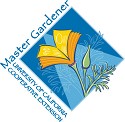 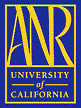 Ethnicity and Gender (Optional) Please check the ones that apply: ☐ Female				☐ Male ☐ American Indian/Alaskan Native 	☐ Hispanic/Latino	☐ Asian/Pacific Islander ☐ Black/African American		☐ White Occupation (if retired, occupation at time of retirement): Please respond to all questions in the boxes provided (the boxes will expand as you type) and sign the Statement of Terms of Acceptance. The information below will be used to select candidates for an interview.
  1.  	Why do you want to become a Marin Master Gardener?
2.  	Describe your volunteer experience including organizations of which you are a member (school, church or youth groups, service clubs, senior citizen organizations, etc.) and the role you have played in these groups (leadership, project management, fund raising, etc). 3.  	Tell us about a special project or activity you have initiated, completed, or contributed to in your community or work.
4.  	Briefly describe your gardening experience. Please indicate any areas of personal gardening interest.
5.   	Please list and provide a brief description of gardening related lectures or courses you have taken (e.g., plant science, garden planning, plant identification, horticultural practices, etc.).
6.  	What teaching or communication experience do you have? List types of experiences (e.g. writing articles, speaking to large or small groups, demonstrations to groups, one to one consultations, educational art displays). 
7.  	Other than those listed in 6 above, what skills would you bring to the program (e.g., artistic, computer skills, arts and crafts, construction, photography, finance, other)?
8.  	Trainees must access a group website and research websites for homework assignments. In addition, Marin Master Gardeners must use the internet to find science-based information to answer questions that come to the Help Desk. Please describe your computer skills.
9.  	Other than English, do you speak and write another language? If so, which one(s).
10. 	The Training Program classes are held on 18 consecutive Thursdays from January through May with most class sessions beginning at 9:00 a.m. and running through 3:30 p.m. Training Program requirements can be found at the end of this application under Acknowledgement of Requirements. Is there anything that might make it difficult for you to attend all classes, complete the Training Program requirements, or fulfill the required volunteer and continuing education hours for the Master Gardener Program?  
11. 	Have you applied for a Master Gardener Training Program before?  If so, when and where?
12. 	How did you hear about this program (Marin IJ, a Master Gardener, Farmer’s Market, Marin County Fair, other?)
13. What are your expectations of being a Marin Master Gardener volunteer?
Acknowledgement of RequirementsIf accepted into the Marin Master Gardener Training Program, Trainees must:Pay a non-refundable fee of $325 (includes textbooks) A limited number of scholarships based on financial need may be available. Submit fingerprints to the Marin County SheriffAttend all Training Program classes (18 weeks)Complete and submit all homework assignmentsComplete the Garden Planning ProjectComplete the Desk Problem research and presentation, andComplete the open-book final examination with a score of 70 percent or better.By June 30 of the year following completion of the Training Program, complete and report:  		1) at least 50 UCCE/Marin Master Gardener Volunteer Service hours including				A.18 hours at the Master Gardener Help Desk and						B. one shift (4-5 hours) at a Master Gardener Farmers’ Market		2) at least 12 hours of approved Continuing Education.To remain a certified each year thereafter, Marin Master Gardeners must complete and report a minimum of 25 hours of UCCE/Marin Master Gardener approved volunteer service and 12 hours of approved continuing education.By submitting this application, the applicant acknowledges the above Training Program Requirements. This application must be received in the UCCE office by Noon on Friday, September 5, 2014.UC Cooperative ExtensionMarin Master Gardener Training Program1682 Novato Boulevard, Suite 150BNovato, California 94947Telephone: 415-473-4204Fax: 415-473-4209www.marinmg.orgIn compliance with the California Information Practices Act of 1977, the following information is provided: The information on this form is being requested by the University of California Cooperative Extension for use in the Master Gardener Program. The individual completing this form may make inquiries concerning use of the information collected and may ask to review the form as well as other non-confidential personal information maintained on record by contacting the local UCCE county director, the Master Gardener Advisor or County Program Coordinator or the statewide Academic Coordinator for the Master Gardener Program at: Statewide Master Gardener Academic Coordinator, University of California, DANR NC&MR Office, One Shields Avenue, Davis, Ca 95616-8575. Information on this form is being requested under the authority of the Smith-Lever Act of 1914 covering Cooperative Extension activities and Article Ix, Section 9 of the State of California Constitution covering the University of California. Ethnic information is requested to maintain compliance with Title VI of the civil Rights Act of 1964 and sex information is requested to maintain compliance with Title IX of the Education Amendments of 1972. Statistical information on this form is being collected to satisfy the U.S. Department of Agriculture Extension Service reporting requirements for Affirmative Action and the Federal Affirmative Action Program Report. Statistical information includes sex, ethnic information and residence location. Submission of the above noted information is voluntary and if the information is not submitted by the source, the county master gardener staff may use his or her judgment to complete the information and satisfy Federal reporting requirements. Other personal information on this form is being collected to provide the County Extension Master Gardener staff with information to assist in program planning. This information consists of name, address, phone and email in addition to your skill set assessment. The University of California prohibits discrimination or harassment of any person on the basis of race, color, national origin, religion, sex, gender identity, pregnancy (including childbirth, and medical conditions related to pregnancy or childbirth), physical or mental disability, medical condition(cancer-related or genetic characteristics), ancestry, marital status, age, sexual orientation citizenship, or status as a covered veteran (covered veterans are special disabled veterans, recently separated veterans, Vietnam era veterans, or any other veterans who served on active duty during a war or in a campaign or expedition for which a campaign badge has been authorized) in any of its programs or activities. Inquires regarding the University’s non-discrimination policies may be directed to the Affirmative Action/Staff Personnel Services Director, University of California Agriculture and Natural Resources, 1111 Franklin St. 6th floor, Oakland, CA 94607-5200, phone: (510) 987-0097. University policy is intended to be consistent with the provisions of applicable state and federal laws.NameDateAddressHome PhoneCityZipCell Phonee-mailWork Phone